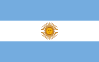 DETENCIÓN POR CONDUCTA HOMOSEXUAL E INCONSTITUCIONALIDAD DEL DELITO POR VESTIMENTA DEL OTRO SEXO Juzgado de Transición Nro. 1 de Mar del Plata de ArgentinaPartes: Galván, Sergio DFecha: 23/05/2000Antecedentes Sergio D. Galván, es detenido por la comisión de las infracciones previstas y sancionadas por los arts. 68 y 92 inc. e del decreto-ley 8031 reprimiendo la manda de mención con multa y arresto de 5 a 30 días "la prostituta o el homosexual que se ofreciere públicamente, dando ocasión de escándalo o molestando o produjere escándalo en la casa que habitare". Se atribuye asimismo a Sergio D. Galván la comisión de la infracción prevista y sancionada por el art. 92 inc. e del dec.-ley 8031 t.o., que se refiere a quien "en la vida diaria se vista y haga pasar como persona de sexo contrario”Sentencia Por todo ello, citas constitucionales, legales, jurisprudenciales y doctrinarias efectuadas, resuelvo: 1) Absolver libremente y sin costas a Sergio D. Galván, de circunstancias personales ya citadas, por la imputación de la conducta tipificada en el art. 68 del Cód. de Faltas (arts. 136, 3º y concs. del Cód. de Faltas dec.-ley 8031 t. o., 227 y 269, Cód. Procesal Penal t. o. ley 10.358); 2) declarar inconstitucional la disposición contenida en el art. 92 inc. e del Cód. de faltas dec.-ley 8031 t. o., y absolver libremente y sin costas a Sergio D. Galván, con relación a la falta citada por inaplicabilidad de la misma en el caso concreto.